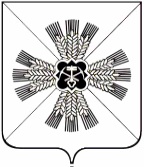 КЕМЕРОВСКАЯ ОБЛАСТЬАДМИНИСТРАЦИЯ ПРОМЫШЛЕННОВСКОГО МУНИЦИПАЛЬНОГО РАЙОНАПОСТАНОВЛЕНИЕот « 11 » ноября 2020 г. №  1747-Ппгт. ПромышленнаяО внесении изменений в постановление администрации Промышленновского муниципального района от 28.03.2019 № 407-П«Об утверждении краткосрочного плана реализации региональной программы капитального ремонта общего имущества в многоквартирных домах по Промышленновскому муниципальному району на 2020-2022гг.» (в редакции от 06.08.2019                  № 927-П, от 27.09.2019 № 1161-П)В соответствии со статьей 1.1. Закона Кемеровской области-Кузбасса от 05.08.2019 № 68-ОЗ «О преобразовании муниципальных образований», частью 7 статьи 168 Жилищного кодекса Российской Федерации, частью 7 статьи 6 Закона Кемеровской области от 26.12.2013 № 141-ОЗ «О капитальном ремонте общего имущества в многоквартирных домах», Постановлением Коллегии Администрации Кемеровской области от 06.06.2014 № 224 «Об утверждении Порядка утверждения краткосрочных (сроком до трех лет) планов реализации региональной программы капитального ремонта общего имущества в многоквартирных домах», в целях актуализации краткосрочного плана:1. Внести в постановление администрации Промышленновского муниципального района от 28.03.2019 № 407-П «Об утверждении краткосрочного плана реализации региональной программы капитального ремонта общего имущества в многоквартирных домах по Промышленновскому муниципальному району на 2020-2022гг.» (в редакции от 06.08.2019 № 927-П, от 27.09.2019 № 1161-П) (далее - постановление), следующие изменения:1.1. В наименовании и по тексту постановления слово «район» заменить словом «округ»;1.2. Приложения № 1.1, № 1.2, № 1.3 к постановлению изложить в редакции согласно приложениям № 1.1, № 1.2, № 1.3 к настоящему постановлению.2. Контроль за исполнением настоящего постановления возложить на первого заместителя главы Промышленновского муниципального района              В.Е. Сереброва.3. Постановление вступает в силу с момента официального опубликования в сети Интернет.Исп. В.Н. ЛукашенкоТел.7-45-18                 Первый заместитель главы 
Промышленновского муниципального округа                                                                                                                                                                                                                                                                      В.Е. СеребровПриложение № 1.2                                                                                                                к постановлению администрации                                                                                                     Промышленновского муниципального округа                                        от "11 "ноября 2020 г. № 1747-П
Реестр многоквартирных домов, которые подлежат капитальному ремонту в рамках реализации региональной программы капитального ремонта
в многоквартирных домах по Промышленновскому муниципальному округу на 2020-2022 годы
Приложение № 1.3                                                                                                                к постановлению администрации                                                                                                     Промышленновского муниципального округа                                        от "11 "ноября 2020 г. № 1747-ПГлаваПромышленновского муниципального района         Д.П. ИльинПриложение № 1.1                                                                                                                к постановлению администрации                                                                                                     Промышленновского муниципального округа                                        от "11 "ноября 2020 г. № 1747-ПКраткосрочный план
реализации региональной программы капитального ремонта общего имущества в многоквартирных домах 
по Промышленновскому муниципальному округу на 2020-2022 годы

Перечень многоквартирных домов, которые подлежат капитальному ремонту в рамках реализации региональной
программы капитального ремонта общего имущества в многоквартирных домах по Промышленновскому муниципальному округу на 2020-2022 годыПриложение № 1.1                                                                                                                к постановлению администрации                                                                                                     Промышленновского муниципального округа                                        от "11 "ноября 2020 г. № 1747-ПКраткосрочный план
реализации региональной программы капитального ремонта общего имущества в многоквартирных домах 
по Промышленновскому муниципальному округу на 2020-2022 годы

Перечень многоквартирных домов, которые подлежат капитальному ремонту в рамках реализации региональной
программы капитального ремонта общего имущества в многоквартирных домах по Промышленновскому муниципальному округу на 2020-2022 годыПриложение № 1.1                                                                                                                к постановлению администрации                                                                                                     Промышленновского муниципального округа                                        от "11 "ноября 2020 г. № 1747-ПКраткосрочный план
реализации региональной программы капитального ремонта общего имущества в многоквартирных домах 
по Промышленновскому муниципальному округу на 2020-2022 годы

Перечень многоквартирных домов, которые подлежат капитальному ремонту в рамках реализации региональной
программы капитального ремонта общего имущества в многоквартирных домах по Промышленновскому муниципальному округу на 2020-2022 годыПриложение № 1.1                                                                                                                к постановлению администрации                                                                                                     Промышленновского муниципального округа                                        от "11 "ноября 2020 г. № 1747-ПКраткосрочный план
реализации региональной программы капитального ремонта общего имущества в многоквартирных домах 
по Промышленновскому муниципальному округу на 2020-2022 годы

Перечень многоквартирных домов, которые подлежат капитальному ремонту в рамках реализации региональной
программы капитального ремонта общего имущества в многоквартирных домах по Промышленновскому муниципальному округу на 2020-2022 годыПриложение № 1.1                                                                                                                к постановлению администрации                                                                                                     Промышленновского муниципального округа                                        от "11 "ноября 2020 г. № 1747-ПКраткосрочный план
реализации региональной программы капитального ремонта общего имущества в многоквартирных домах 
по Промышленновскому муниципальному округу на 2020-2022 годы

Перечень многоквартирных домов, которые подлежат капитальному ремонту в рамках реализации региональной
программы капитального ремонта общего имущества в многоквартирных домах по Промышленновскому муниципальному округу на 2020-2022 годыПриложение № 1.1                                                                                                                к постановлению администрации                                                                                                     Промышленновского муниципального округа                                        от "11 "ноября 2020 г. № 1747-ПКраткосрочный план
реализации региональной программы капитального ремонта общего имущества в многоквартирных домах 
по Промышленновскому муниципальному округу на 2020-2022 годы

Перечень многоквартирных домов, которые подлежат капитальному ремонту в рамках реализации региональной
программы капитального ремонта общего имущества в многоквартирных домах по Промышленновскому муниципальному округу на 2020-2022 годыПриложение № 1.1                                                                                                                к постановлению администрации                                                                                                     Промышленновского муниципального округа                                        от "11 "ноября 2020 г. № 1747-ПКраткосрочный план
реализации региональной программы капитального ремонта общего имущества в многоквартирных домах 
по Промышленновскому муниципальному округу на 2020-2022 годы

Перечень многоквартирных домов, которые подлежат капитальному ремонту в рамках реализации региональной
программы капитального ремонта общего имущества в многоквартирных домах по Промышленновскому муниципальному округу на 2020-2022 годыПриложение № 1.1                                                                                                                к постановлению администрации                                                                                                     Промышленновского муниципального округа                                        от "11 "ноября 2020 г. № 1747-ПКраткосрочный план
реализации региональной программы капитального ремонта общего имущества в многоквартирных домах 
по Промышленновскому муниципальному округу на 2020-2022 годы

Перечень многоквартирных домов, которые подлежат капитальному ремонту в рамках реализации региональной
программы капитального ремонта общего имущества в многоквартирных домах по Промышленновскому муниципальному округу на 2020-2022 годыПриложение № 1.1                                                                                                                к постановлению администрации                                                                                                     Промышленновского муниципального округа                                        от "11 "ноября 2020 г. № 1747-ПКраткосрочный план
реализации региональной программы капитального ремонта общего имущества в многоквартирных домах 
по Промышленновскому муниципальному округу на 2020-2022 годы

Перечень многоквартирных домов, которые подлежат капитальному ремонту в рамках реализации региональной
программы капитального ремонта общего имущества в многоквартирных домах по Промышленновскому муниципальному округу на 2020-2022 годыПриложение № 1.1                                                                                                                к постановлению администрации                                                                                                     Промышленновского муниципального округа                                        от "11 "ноября 2020 г. № 1747-ПКраткосрочный план
реализации региональной программы капитального ремонта общего имущества в многоквартирных домах 
по Промышленновскому муниципальному округу на 2020-2022 годы

Перечень многоквартирных домов, которые подлежат капитальному ремонту в рамках реализации региональной
программы капитального ремонта общего имущества в многоквартирных домах по Промышленновскому муниципальному округу на 2020-2022 годыПриложение № 1.1                                                                                                                к постановлению администрации                                                                                                     Промышленновского муниципального округа                                        от "11 "ноября 2020 г. № 1747-ПКраткосрочный план
реализации региональной программы капитального ремонта общего имущества в многоквартирных домах 
по Промышленновскому муниципальному округу на 2020-2022 годы

Перечень многоквартирных домов, которые подлежат капитальному ремонту в рамках реализации региональной
программы капитального ремонта общего имущества в многоквартирных домах по Промышленновскому муниципальному округу на 2020-2022 годыПриложение № 1.1                                                                                                                к постановлению администрации                                                                                                     Промышленновского муниципального округа                                        от "11 "ноября 2020 г. № 1747-ПКраткосрочный план
реализации региональной программы капитального ремонта общего имущества в многоквартирных домах 
по Промышленновскому муниципальному округу на 2020-2022 годы

Перечень многоквартирных домов, которые подлежат капитальному ремонту в рамках реализации региональной
программы капитального ремонта общего имущества в многоквартирных домах по Промышленновскому муниципальному округу на 2020-2022 годыПриложение № 1.1                                                                                                                к постановлению администрации                                                                                                     Промышленновского муниципального округа                                        от "11 "ноября 2020 г. № 1747-ПКраткосрочный план
реализации региональной программы капитального ремонта общего имущества в многоквартирных домах 
по Промышленновскому муниципальному округу на 2020-2022 годы

Перечень многоквартирных домов, которые подлежат капитальному ремонту в рамках реализации региональной
программы капитального ремонта общего имущества в многоквартирных домах по Промышленновскому муниципальному округу на 2020-2022 годыПриложение № 1.1                                                                                                                к постановлению администрации                                                                                                     Промышленновского муниципального округа                                        от "11 "ноября 2020 г. № 1747-ПКраткосрочный план
реализации региональной программы капитального ремонта общего имущества в многоквартирных домах 
по Промышленновскому муниципальному округу на 2020-2022 годы

Перечень многоквартирных домов, которые подлежат капитальному ремонту в рамках реализации региональной
программы капитального ремонта общего имущества в многоквартирных домах по Промышленновскому муниципальному округу на 2020-2022 годыПриложение № 1.1                                                                                                                к постановлению администрации                                                                                                     Промышленновского муниципального округа                                        от "11 "ноября 2020 г. № 1747-ПКраткосрочный план
реализации региональной программы капитального ремонта общего имущества в многоквартирных домах 
по Промышленновскому муниципальному округу на 2020-2022 годы

Перечень многоквартирных домов, которые подлежат капитальному ремонту в рамках реализации региональной
программы капитального ремонта общего имущества в многоквартирных домах по Промышленновскому муниципальному округу на 2020-2022 годыПриложение № 1.1                                                                                                                к постановлению администрации                                                                                                     Промышленновского муниципального округа                                        от "11 "ноября 2020 г. № 1747-ПКраткосрочный план
реализации региональной программы капитального ремонта общего имущества в многоквартирных домах 
по Промышленновскому муниципальному округу на 2020-2022 годы

Перечень многоквартирных домов, которые подлежат капитальному ремонту в рамках реализации региональной
программы капитального ремонта общего имущества в многоквартирных домах по Промышленновскому муниципальному округу на 2020-2022 годыПриложение № 1.1                                                                                                                к постановлению администрации                                                                                                     Промышленновского муниципального округа                                        от "11 "ноября 2020 г. № 1747-ПКраткосрочный план
реализации региональной программы капитального ремонта общего имущества в многоквартирных домах 
по Промышленновскому муниципальному округу на 2020-2022 годы

Перечень многоквартирных домов, которые подлежат капитальному ремонту в рамках реализации региональной
программы капитального ремонта общего имущества в многоквартирных домах по Промышленновскому муниципальному округу на 2020-2022 годыПриложение № 1.1                                                                                                                к постановлению администрации                                                                                                     Промышленновского муниципального округа                                        от "11 "ноября 2020 г. № 1747-ПКраткосрочный план
реализации региональной программы капитального ремонта общего имущества в многоквартирных домах 
по Промышленновскому муниципальному округу на 2020-2022 годы

Перечень многоквартирных домов, которые подлежат капитальному ремонту в рамках реализации региональной
программы капитального ремонта общего имущества в многоквартирных домах по Промышленновскому муниципальному округу на 2020-2022 годыПриложение № 1.1                                                                                                                к постановлению администрации                                                                                                     Промышленновского муниципального округа                                        от "11 "ноября 2020 г. № 1747-ПКраткосрочный план
реализации региональной программы капитального ремонта общего имущества в многоквартирных домах 
по Промышленновскому муниципальному округу на 2020-2022 годы

Перечень многоквартирных домов, которые подлежат капитальному ремонту в рамках реализации региональной
программы капитального ремонта общего имущества в многоквартирных домах по Промышленновскому муниципальному округу на 2020-2022 годыПриложение № 1.1                                                                                                                к постановлению администрации                                                                                                     Промышленновского муниципального округа                                        от "11 "ноября 2020 г. № 1747-ПКраткосрочный план
реализации региональной программы капитального ремонта общего имущества в многоквартирных домах 
по Промышленновскому муниципальному округу на 2020-2022 годы

Перечень многоквартирных домов, которые подлежат капитальному ремонту в рамках реализации региональной
программы капитального ремонта общего имущества в многоквартирных домах по Промышленновскому муниципальному округу на 2020-2022 годы№ п/п№п/пАдрес многоквартирного дома (далее - МКД)ГодГодматериал стенКоличество этажейКоличество подъездовОбщая площадь МКД, всегоПлощадь помещений МКДПлощадь помещений МКДПлощадь помещений МКДКоличество жителей, зарегистрированных в МКД      на дату утверждения краткосрочного планаСтоимость капитального ремонтаСтоимость капитального ремонтаСтоимость капитального ремонтаСтоимость капитального ремонтаСтоимость капитального ремонтаУдельная стоимость капитального ремонта 1 кв.м общей площади помещений МКДПредельная стоимость капитального ремонта 1кв.м общей площади помещений МКДплановая дата завершения работ№ п/п№п/пАдрес многоквартирного дома (далее - МКД)ввода в эксплуатациюзавершение последнего капитального ремонтаматериал стенКоличество этажейКоличество подъездовОбщая площадь МКД, всеговсего в том числе жилых помещений, находящихся в муниципальной собственностив том числе жилых помещений, находящихся в собственности гражданКоличество жителей, зарегистрированных в МКД      на дату утверждения краткосрочного планавсегов том числев том числев том числев том числеУдельная стоимость капитального ремонта 1 кв.м общей площади помещений МКДПредельная стоимость капитального ремонта 1кв.м общей площади помещений МКДплановая дата завершения работ№ п/п№п/пАдрес многоквартирного дома (далее - МКД)ввода в эксплуатациюзавершение последнего капитального ремонтаматериал стенКоличество этажейКоличество подъездовОбщая площадь МКД, всеговсего в том числе жилых помещений, находящихся в муниципальной собственностив том числе жилых помещений, находящихся в собственности гражданКоличество жителей, зарегистрированных в МКД      на дату утверждения краткосрочного планавсегоза счет средств Фондаза счет средств бюджета субъекта Российской Федерацииза счет средств местного бюджетаза счет средств собственников помещений в МКДУдельная стоимость капитального ремонта 1 кв.м общей площади помещений МКДПредельная стоимость капитального ремонта 1кв.м общей площади помещений МКДплановая дата завершения работ№ п/п№п/пАдрес многоквартирного дома (далее - МКД)ввода в эксплуатациюзавершение последнего капитального ремонтаматериал стенКоличество этажейКоличество подъездовкв.м.кв.м.кв.м.кв.м.чел.руб.руб.руб.руб.руб.руб./к в.м.руб./к в.м.плановая дата завершения работ1234567891011121314151617181920Итого за 2020-2022 гг.Итого за 2020-2022 гг.ХХХХХ25 559,422 578,01 578,4020 881,5100444 047 053,970,000,000,0044 047 053,971 950,881 950,88ХИтого по Промышленновскому муниципальному округу за 2020 г.Итого по Промышленновскому муниципальному округу за 2020 г.Итого по Промышленновскому муниципальному округу за 2020 г.ХХХХХ6 848,76 050,367,75 954,625013 432 297,240,000,000,0013 432 297,242 220,102 220,10Х11пгт. Промышленная, пер. Почтовый, д. 111973кирпич    22747,1689,20,0689,2221 655 948,280,000,000,001 655 948,282 402,712 402,7131.12.202022пгт. Промышленная, ул. Алтайская, д. 51967кирпич    22746,2688,00,0688,0321 647 582,710,000,000,001 647 582,712 394,742 394,7431.12.202033пгт. Промышленная, ул. Комсомольская, д. 21972кирпич    22750,7692,739,1653,6321 658 895,200,000,000,001 658 895,202 394,822 394,8231.12.202044пгт. Промышленная, ул. Кооперативная, д. 11967кирпич    22408,6362,50,0362,58968 362,660,000,000,00968 362,662 671,352 671,3531.12.202055пгт. Промышленная, ул. Н.Островского, д. 1071968кирпич    32994,6922,528,6893,9332 072 753,120,000,000,002 072 753,122 246,892 246,8931.12.202066пгт. Промышленная, ул. Спортивная, д. 11967кирпич    22664,2616,90,0616,9281 443 909,900,000,000,001 443 909,902 340,592 340,5931.12.202077пгт. Промышленная, ул. Тельмана, д. 71972кирпич    22783,8722,90,0722,9341 694 883,120,000,000,001 694 883,122 344,562 344,5631.12.202088пгт. Промышленная, ул. Тельмана, д. 51978кирпич    22780,1735,60,0735,6331 517 444,950,000,000,001 517 444,952 062,871 959,7031.12.202099п. Плотниково, ул. Советская, д. 91963кирпич    22973,4620,00,0592,028772 517,300,000,000,00772 517,301 246,001 237,4831.12.2020Итого по Промышленновскому муниципальному округу за 2021 г.Итого по Промышленновскому муниципальному округу за 2021 г.Итого по Промышленновскому муниципальному округу за 2021 г.ХХХХХ9 498,48 354,5756,37 598,139915 986 491,110,000,000,0015 986 491,111 913,521 913,52Х101пгт. Промышленная, ул. Алтайская, д. 2 а1973кирпич22944,5872,50,0872,5372 064 897,110,000,000,002 064 897,112 366,642 366,6431.12.2021112пгт. Промышленная, ул. Коммунистическая, д. 84а1980кирпич23966,0857,30,0857,3342 190 764,620,000,000,002 190764,622 555,422 555,4231.12.2021123пгт. Промышленная, ул. Коммунистическая, д. 90 а1981кирпич33966,0850,2103,0747,247568 731,150,000,000,00568 731,15668,94668,9431.12.2021134пгт. Промышленная, ул. Лесная, д. 41980кирпич23963,2891,50,0891,5412 049 149,970,000,000,002 049 149,972 298,542 298,5431.12.2021145пгт. Промышленная, ул. Н.Островского, д.1131977кирпич331 722,41 614,40,01 614,4642 242 713,960,000,000,002 242 713,961 389,191 389,1931.12.2021156пгт. Промышленная, ул. Н.Островского, д1151979кирпич211 198,6760,1543,0217,071716 204,970,000,000,00716 204,97942,25942,2531.12.2021167пгт. Промышленная, ул. Тельмана, д. 31972кирпич22836,9777,30,0777,3301 926 574,430,000,000,001 926 574,432 478,552 478,5531.12.2021178пгт. Промышленная, ул. Цветочная, д. 161980-кирпич23962,7877,7110,3767,40332 115 704,910,000,000,002 115 704,912 410,512 410,5131.12.2021189пгт. Промышленная, ул. Цветочная, д. 181980кирпич23938,1853,50,0853,5422 111 749,990,000,000,002 111 749,992 474,222 474,2231.12.2021Итого по Промышленновскому муниципальному округу за 2022 г.Итого по Промышленновскому муниципальному округу за 2022 г.Итого по Промышленновскому муниципальному округу за 2022 г.ХХХХХ9 212,38 173,2754,47 328,835514 628 265,620,000,000,0014 628 265,621 789,781 789,78Х191п. Плотниково, ул. Юбилейная, д. 41986ж/б панель31700,1700,10,0670,130,01 435 244,120,000,000,001 435 244,122 050,062 050,0631.12.2022202пгт. Промышленная, мкр. Южный, д. 31983кирпич311 791,71384,16645,0739,2761 070 602,740,000,000,001 070 602,74773,47773,4731.12.2022213пгт. Промышленная, ул. Вокзальная, д. 811982кирпич23805,7716,10,0716,1241 572 763,290,000,000,001 572 763,292 196,292 196,2931.12.2022224пгт. Промышленная, ул. Коммунистическая, д. 2а1982кирпич22889,9827,70,0827,7251 920 796,060,000,000,001 920 796,062 320,642 320,6431.12.2022235пгт. Промышленная, ул. Коммунистическая, д.5а1930кирпич22581,5532,50,0532,5241 659 095,970,000,000,001 659 095,973 115,673 115,6731.12.2022246пгт. Промышленная, ул. Новая, д. 21986кирпич331 840,91623,10,01 623,1623 020 781,870,000,000,003 020 781,871 861,121 861,1231.12.2022257пгт. Промышленная, ул. Привокзальная, д. 201987кирпич22678,7599,10,0599,1231 599 956,760,000,000,001 599 956,762 670,602 670,6031.12.2022268пгт. Промышленная, ул. Цветочная, д. 151985кирпич23966,3895,172,1823,0432 099 232,980,000,000,002 099 232,982 345,252 345,2531.12.2022279пгт. Промышленная, ул. Цветочная, д. 15 а1985кирпич23957,5895,337,3798,048249 791,830,000,000,00249 791,83279,00279,0031.12.2022№ п/п№ п\пАдрес многоквартирного домаОбщая площадь МКДОжидаемое начислениеСтоимость капитального ремонта,  ВСЕГОВиды услуг и (или) работ, предусмотренные частями 1, 2 статьи 166 Жилищного кодекса Российской Федерации, абзацем вторым пункта 4 статьи 10 Закона Кемеровской области от 26.12.2013 № 141-ОЗ «О капитальном ремонте общего имущества в многоквартирных домах»Виды услуг и (или) работ, предусмотренные частями 1, 2 статьи 166 Жилищного кодекса Российской Федерации, абзацем вторым пункта 4 статьи 10 Закона Кемеровской области от 26.12.2013 № 141-ОЗ «О капитальном ремонте общего имущества в многоквартирных домах»Виды услуг и (или) работ, предусмотренные частями 1, 2 статьи 166 Жилищного кодекса Российской Федерации, абзацем вторым пункта 4 статьи 10 Закона Кемеровской области от 26.12.2013 № 141-ОЗ «О капитальном ремонте общего имущества в многоквартирных домах»Виды услуг и (или) работ, предусмотренные частями 1, 2 статьи 166 Жилищного кодекса Российской Федерации, абзацем вторым пункта 4 статьи 10 Закона Кемеровской области от 26.12.2013 № 141-ОЗ «О капитальном ремонте общего имущества в многоквартирных домах»Виды услуг и (или) работ, предусмотренные частями 1, 2 статьи 166 Жилищного кодекса Российской Федерации, абзацем вторым пункта 4 статьи 10 Закона Кемеровской области от 26.12.2013 № 141-ОЗ «О капитальном ремонте общего имущества в многоквартирных домах»Виды услуг и (или) работ, предусмотренные частями 1, 2 статьи 166 Жилищного кодекса Российской Федерации, абзацем вторым пункта 4 статьи 10 Закона Кемеровской области от 26.12.2013 № 141-ОЗ «О капитальном ремонте общего имущества в многоквартирных домах»Виды услуг и (или) работ, предусмотренные частями 1, 2 статьи 166 Жилищного кодекса Российской Федерации, абзацем вторым пункта 4 статьи 10 Закона Кемеровской области от 26.12.2013 № 141-ОЗ «О капитальном ремонте общего имущества в многоквартирных домах»Виды услуг и (или) работ, предусмотренные частями 1, 2 статьи 166 Жилищного кодекса Российской Федерации, абзацем вторым пункта 4 статьи 10 Закона Кемеровской области от 26.12.2013 № 141-ОЗ «О капитальном ремонте общего имущества в многоквартирных домах»Виды услуг и (или) работ, предусмотренные частями 1, 2 статьи 166 Жилищного кодекса Российской Федерации, абзацем вторым пункта 4 статьи 10 Закона Кемеровской области от 26.12.2013 № 141-ОЗ «О капитальном ремонте общего имущества в многоквартирных домах»Виды услуг и (или) работ, предусмотренные частями 1, 2 статьи 166 Жилищного кодекса Российской Федерации, абзацем вторым пункта 4 статьи 10 Закона Кемеровской области от 26.12.2013 № 141-ОЗ «О капитальном ремонте общего имущества в многоквартирных домах»Виды услуг и (или) работ, предусмотренные частями 1, 2 статьи 166 Жилищного кодекса Российской Федерации, абзацем вторым пункта 4 статьи 10 Закона Кемеровской области от 26.12.2013 № 141-ОЗ «О капитальном ремонте общего имущества в многоквартирных домах»Виды услуг и (или) работ, предусмотренные частями 1, 2 статьи 166 Жилищного кодекса Российской Федерации, абзацем вторым пункта 4 статьи 10 Закона Кемеровской области от 26.12.2013 № 141-ОЗ «О капитальном ремонте общего имущества в многоквартирных домах»Виды услуг и (или) работ, предусмотренные частями 1, 2 статьи 166 Жилищного кодекса Российской Федерации, абзацем вторым пункта 4 статьи 10 Закона Кемеровской области от 26.12.2013 № 141-ОЗ «О капитальном ремонте общего имущества в многоквартирных домах»Виды услуг и (или) работ, предусмотренные частями 1, 2 статьи 166 Жилищного кодекса Российской Федерации, абзацем вторым пункта 4 статьи 10 Закона Кемеровской области от 26.12.2013 № 141-ОЗ «О капитальном ремонте общего имущества в многоквартирных домах»Виды услуг и (или) работ, предусмотренные частями 1, 2 статьи 166 Жилищного кодекса Российской Федерации, абзацем вторым пункта 4 статьи 10 Закона Кемеровской области от 26.12.2013 № 141-ОЗ «О капитальном ремонте общего имущества в многоквартирных домах»Виды услуг и (или) работ, предусмотренные частями 1, 2 статьи 166 Жилищного кодекса Российской Федерации, абзацем вторым пункта 4 статьи 10 Закона Кемеровской области от 26.12.2013 № 141-ОЗ «О капитальном ремонте общего имущества в многоквартирных домах»Виды услуг и (или) работ, предусмотренные частями 1, 2 статьи 166 Жилищного кодекса Российской Федерации, абзацем вторым пункта 4 статьи 10 Закона Кемеровской области от 26.12.2013 № 141-ОЗ «О капитальном ремонте общего имущества в многоквартирных домах»Виды услуг и (или) работ, предусмотренные частями 1, 2 статьи 166 Жилищного кодекса Российской Федерации, абзацем вторым пункта 4 статьи 10 Закона Кемеровской области от 26.12.2013 № 141-ОЗ «О капитальном ремонте общего имущества в многоквартирных домах»№ п/п№ п\пАдрес многоквартирного домаОбщая площадь МКДОжидаемое начислениеСтоимость капитального ремонта,  ВСЕГОремонт внутридо-  мовых инженерных систем электро- снабженияремонт внутридо-  мовых инженерных систем тепло- снабженияремонт внутридо-  мовых инженерных систем водо- снабженияремонт внутридо-  мовых инженерных систем водо- отведенияремонт или замена лифтового оборудованияремонт или замена лифтового оборудованияремонт крыширемонт крыширемонт подвальных помещенийремонт подвальных помещенийремонт фасадаремонт фасадаремонт фундаментаремонт фундаментаработы по разработке проектной докумен-тации (в случае, если подготовка проектной документации необходима в соот-ветствии с законода-тельством о градострои-тельной деятельности)работы по разработке проектной докумен-тации (в случае, если подготовка проектной документации необходима в соот-ветствии с законода-тельством о градострои-тельной деятельности)работы по строительному контролюработы по строительному контролю№ п/п№ п\пАдрес многоквартирного домакв.м.руб.руб.руб.руб.руб.руб.ед.руб.кв.м.руб.кв.м.руб.кв.м.руб.куб.м.руб.ед.руб.ед.руб.11233а45678910111213141516171819202122Итого за 2020-2022 г.г.Итого за 2020-2022 г.г.25 559,465 440 410,8144 047 053,971 611 771,702 099 605,601 064 730,60440 245,2000,0012 74435442243,1000,006991379127,0000,00251109723,5028870093,95Итого за 2020 г.Итого за 2020 г.6 848,717 536 310,5213 432 297,240,000,00534 396,60221 935,2000,004 350,4012155091,400,000,000,000,000,000,007244 569,6010276304,4411 пгт. Промышленная, пер. Почтовый, д. 11747,11 997 591,061 655 948,2800,000,000,000,0000,00584,01 586 144,0000,000,000,000,000,00135 860,80133 943,4822пгт. Промышленная, ул. Алтайская, д. 5746,21 994 112,961 647 582,710,000,000,000,0000,00581,01 577 996,0000,000,000,000,000,00135 817,60133 769,1133пгт. Промышленная, ул. Комсомольская, д. 2750,72 007 735,531 658 895,200,000,000,000,0000,00585,01 588 860,0000,000,000,000,000,00136 033,60134 001,6044пгт. Промышленная, ул. Кооперативная, д. 1408,61 050 677,25968 362,660,000,000,000,0000,00342,0928 872,0000,000,000,000,000,00119 612,80119 877,8655пгт. Промышленная, ул. Н.Островского, д. 107994,62 673 792,452 072 753,120,00 0,000,000,0000,00605,01 982 585,0000,000,000,000,000,00147 740,80142 427,3266пгт. Промышленная, ул. Спортивная, д. 1664,21 788 035,301 443 909,900,000,000,000,0000,00509,01 382 444,0000,000,000,000,000,00131 881,60129 584,3077пгт. Промышленная, ул. Тельмана, д. 7783,82 095 267,821 694 883,120,000,000,000,0000,00597,41 622 538,4000,000,000,000,000,00137 622,40134 722,3288пгт Промышленная, ул. Тельмана, д. 5780,12 132 077,751 517 444,950,000,000,000,0000,00547,01 485 652,000,00,000,00,000,00,0000,00131 792,9599п. Плотниково, ул. Советская, д. 9973,41 797 020,40772 517,300,000,00534 396,60221 935,2000,000,00,000,00,000,00,000,00,0000,00216 185,50Итого за 2021 г.Итого за 2021 г.9 498,424 214 849,8915 986 491,11646 045,402 099 605,60530 334,000,000,000,004394,0011 934104,000,000,000,000,000,000,009450 906,209325495,91101пгт. Промышленная, ул. Алтайская, д. 2 а944,52 528 871,452 064 897,110,000,000,000,0000,007281 977 248,0000,000,000,000,000,00145 336,00142 313,11112пгт. Промышленная, ул. Коммунистическая, д. 84а966,02 484 815,472 190 764,620,000,000,000,0000,007732 099 468,0000,000,000,000,000,00146 368,00144 928,62123пгт. Промышленная, ул. Коммунистическая, д. 90а966,02 464 236,68568 731,150,000,00530 334,000,0000,0000,0000,000,000,000,000,00127 048,00111 349,15134пгт. Промышленная, ул. Лесная, д. 4963,22 583 941,432 049 149,970,000,000,000,0000,007221 960 952,0000,000,000,000,000,00146 233,60141 964,37145пгт. Промышленная, ул. Н.Островского, д. 1131 722,44 679 209,252 242 713,960,002 099 605,600,000,0000,0000,0000,000,000,000,000,00198 176,80144 931,56156пгт. Промышленная,  ул. Н.Островского, д. 1151 198,62 203 089,04716 204,97646 045,400,000,000,0000,0000,0000,000,000,000,000,00156 334,20113 825,37167пгт. Промышленная, ул. Тельмана, д. 3836,92 252 941,871 926 574,430,000,000,000,0000,006801 846 880,0000,000,000,000,000,00140 171,20139 523,23178пгт. Промышленная,  ул. Цветочная, д. 16962,72 543 943,232 115 704,910,000,000,000,0000,007462 026 136,0000,000,000,000,000,00146 209,60143 359,31189пгт. Промышленная,  ул. Цветочная, д. 18938,12 473 801,472 111 749,990,000,000,000,0000,007452 023 420,0000,000,000,000,000,00145 028,80143 301,19Итого за 2022 г.Итого за 2022 г.9 212,323 689 250,414 628 265,62965 726,30,00,0218 310,00,00,03 999,111 353 047,70,00,0699,01 379 127,00,00,09414 247,709268293,60191п. Плотниково, ул. Юбилейная, д. 4700,12 029 183,841 435 244,120,000,000,000,0000,000,00,0000,006991 379 127,000,00126 603,80129 513,32202пгт Промышленная, мкр. Южный, д. 31 791,74 011 877,031 070 602,74965 726,300,000,000,0000,000,00,0000,000,000,000,000,00184 209,90120 666,54213пгт Промышленная, ул. Вокзальная, д. 81805,72 075 558,561 572 763,290,000,000,000,0000,00553,01 501 948,0000,000,000,000,000,00138 673,60132 141,69224пгт Промышленная, ул. Коммунистическая, д. 2а889,92 399 022,231 920 796,060,000,000,000,0000,00677,01 838 732,0000,000,000,000,000,00142 715,20139 348,86235пгт Промышленная, ул. Коммунистическая, д. 5а581,51 543 408,651 659 095,970,000,000,000,0000,00588,01 597 008,0000,000,000,000,000,00127 912,00134 175,97246пгт Промышленная, ул. Новая, д. 21 840,94 704 425,503 020 781,870,000,000,000,0000,00876,12 870 979,7000,000,000,000,000,00188 363,20161 438,97257пгт Промышленная, ул. Привокзальная, д. 20678,71 736 443,421 599 956,760,000,000,000,0000,00565,01 534 540,0000,000,000,000,000,00132 577,60132 839,16268пгт Промышленная, ул. Цветочная, д. 15966,32 594 375,742 099 232,980,000,000,000,0000,00740,02 009 840,0000,000,000,000,000,00146 382,40143 010,58279пгт Промышленная, ул. Цветочная, д. 15 а957,52 594 955,43249 791,830,000,000,00218 310,0000,0000,0000,000,000,000,000,00126 810,0014 671,83               Первый заместитель главы                                            Промышленновского муниципального округа               Первый заместитель главы                                            Промышленновского муниципального округа               Первый заместитель главы                                            Промышленновского муниципального округа               Первый заместитель главы                                            Промышленновского муниципального округа               Первый заместитель главы                                            Промышленновского муниципального округаВ.Е. СеребровВ.Е. СеребровВ.Е. СеребровВ.Е. СеребровВ.Е. Серебров               Первый заместитель главы                                            Промышленновского муниципального округа               Первый заместитель главы                                            Промышленновского муниципального округа               Первый заместитель главы                                            Промышленновского муниципального округа               Первый заместитель главы                                            Промышленновского муниципального округа               Первый заместитель главы                                            Промышленновского муниципального округаВ.Е. СеребровВ.Е. СеребровВ.Е. СеребровВ.Е. СеребровВ.Е. СеребровПланируемые показатели выполнения работ по капитальному ремонту многоквартирных домов в 2020-2022 гг.Планируемые показатели выполнения работ по капитальному ремонту многоквартирных домов в 2020-2022 гг.Планируемые показатели выполнения работ по капитальному ремонту многоквартирных домов в 2020-2022 гг.Планируемые показатели выполнения работ по капитальному ремонту многоквартирных домов в 2020-2022 гг.Планируемые показатели выполнения работ по капитальному ремонту многоквартирных домов в 2020-2022 гг.Планируемые показатели выполнения работ по капитальному ремонту многоквартирных домов в 2020-2022 гг.Планируемые показатели выполнения работ по капитальному ремонту многоквартирных домов в 2020-2022 гг.Планируемые показатели выполнения работ по капитальному ремонту многоквартирных домов в 2020-2022 гг.Планируемые показатели выполнения работ по капитальному ремонту многоквартирных домов в 2020-2022 гг.Планируемые показатели выполнения работ по капитальному ремонту многоквартирных домов в 2020-2022 гг.Планируемые показатели выполнения работ по капитальному ремонту многоквартирных домов в 2020-2022 гг.Планируемые показатели выполнения работ по капитальному ремонту многоквартирных домов в 2020-2022 гг.Планируемые показатели выполнения работ по капитальному ремонту многоквартирных домов в 2020-2022 гг.Планируемые показатели выполнения работ по капитальному ремонту многоквартирных домов в 2020-2022 гг.Планируемые показатели выполнения работ по капитальному ремонту многоквартирных домов в 2020-2022 гг.Планируемые показатели выполнения работ по капитальному ремонту многоквартирных домов в 2020-2022 гг.Планируемые показатели выполнения работ по капитальному ремонту многоквартирных домов в 2020-2022 гг.Планируемые показатели выполнения работ по капитальному ремонту многоквартирных домов в 2020-2022 гг.Планируемые показатели выполнения работ по капитальному ремонту многоквартирных домов в 2020-2022 гг.Планируемые показатели выполнения работ по капитальному ремонту многоквартирных домов в 2020-2022 гг.Планируемые показатели выполнения работ по капитальному ремонту многоквартирных домов в 2020-2022 гг.Планируемые показатели выполнения работ по капитальному ремонту многоквартирных домов в 2020-2022 гг.№ п/пНаименование муниципального образованияОбщая площадь многоквартирного дома (далее МКД), всегоКоличество жителей, зарегистрированных в МКД на дату утверждения краткосрочного планаКоличество  МКДКоличество  МКДКоличество  МКДКоличество  МКДКоличество  МКДКоличество  МКДКоличество  МКДСтоимость капитального ремонтаСтоимость капитального ремонтаСтоимость капитального ремонтаСтоимость капитального ремонтаСтоимость капитального ремонтаСтоимость капитального ремонтаСтоимость капитального ремонтаСтоимость капитального ремонтаСтоимость капитального ремонтаСтоимость капитального ремонта№ п/пНаименование муниципального образованияОбщая площадь многоквартирного дома (далее МКД), всегоКоличество жителей, зарегистрированных в МКД на дату утверждения краткосрочного планаI кварталII кварталIII кварталIV кварталвсеговсеговсегоI кварталI кварталII кварталII кварталII кварталIII кварталIV кварталIV кварталвсеговсего№ п/пНаименование муниципального образованиякв.м.чел.ед.ед.ед.ед.ед.ед.ед.руб.руб.руб.руб.руб.руб.руб.руб.руб.руб.1234567899910101111111213131414Итого за 2020-2022 гг.25 559,41 004000272727270,000,000,000,000,000,0044 047 053,9744 047 053,9744 047 053,9744 047 053,971Итого за 2020 г.6 848,725000099990,000,000,000,000,000,0013 432 297,2413 432 297,2413 432 297,2413 432 297,242Итого за 2021 г.9 498,439900099990,000,000,000,000,000,0015 986 491,1115 986 491,1115 986 491,1115 986 491,113Итого за 2022 г.9 212,335500099990,000,000,000,000,000,0014 628 265,6214 628 265,6214 628 265,6214 628 265,62Первый заместитель главы Промышленновского муниципального округаПервый заместитель главы Промышленновского муниципального округаПервый заместитель главы Промышленновского муниципального округаПервый заместитель главы Промышленновского муниципального округаПервый заместитель главы Промышленновского муниципального округаВ.Е. СеребровВ.Е. СеребровВ.Е. СеребровВ.Е. СеребровВ.Е. СеребровВ.Е. СеребровВ.Е. СеребровВ.Е. СеребровПервый заместитель главы Промышленновского муниципального округаПервый заместитель главы Промышленновского муниципального округаПервый заместитель главы Промышленновского муниципального округаПервый заместитель главы Промышленновского муниципального округаПервый заместитель главы Промышленновского муниципального округаВ.Е. СеребровВ.Е. СеребровВ.Е. СеребровВ.Е. СеребровВ.Е. СеребровВ.Е. СеребровВ.Е. СеребровВ.Е. СеребровПервый заместитель главы Промышленновского муниципального округаПервый заместитель главы Промышленновского муниципального округаПервый заместитель главы Промышленновского муниципального округаПервый заместитель главы Промышленновского муниципального округаПервый заместитель главы Промышленновского муниципального округаВ.Е. СеребровВ.Е. СеребровВ.Е. СеребровВ.Е. СеребровВ.Е. СеребровВ.Е. СеребровВ.Е. СеребровВ.Е. Серебров